Faire + entendreConjugue les verbes demandés. (10pts)faire, ind. plus-que-parfait	tu		refaire, ind. futur simple	ils		parfaire, ind. futur antérieur	je		défaire, imp. présent	(tu)		faire, cond. présent	vous		entendre, ind. imparfait	nous		rendre, ind. présent	vous		vendre, ind. passé composé	tu		attendre, ind. passé simple	vous		entendre, cond. présent	elle		Choisis le bon temps et conjugue le verbe demandé. (10pts)Je lui (rendre) …………………………………  son stylo seulement quand il m’auras rendu ma gomme !Nous ne nous (entendre) …………………………………   pas toujours très bien, mais comme nous voulons réussir ce travail, nous faisons un effort.Vous (attendre) ………………………………………… longtemps sous la pluie quand votre ami est finalement arrivé.Elles (faire) ……………………………………….….. de leur mieux, pourtant, ce ne fut pas assez.Ne (refaire) …………………………………… pas toujours les mêmes erreurs !Trouve et entoure (couleurs différentes) 5 conjugaisons du type « faire » et 5 conjugaisons du type « entendre » ; puis indique le temps et le pronom utilisés. (10pts).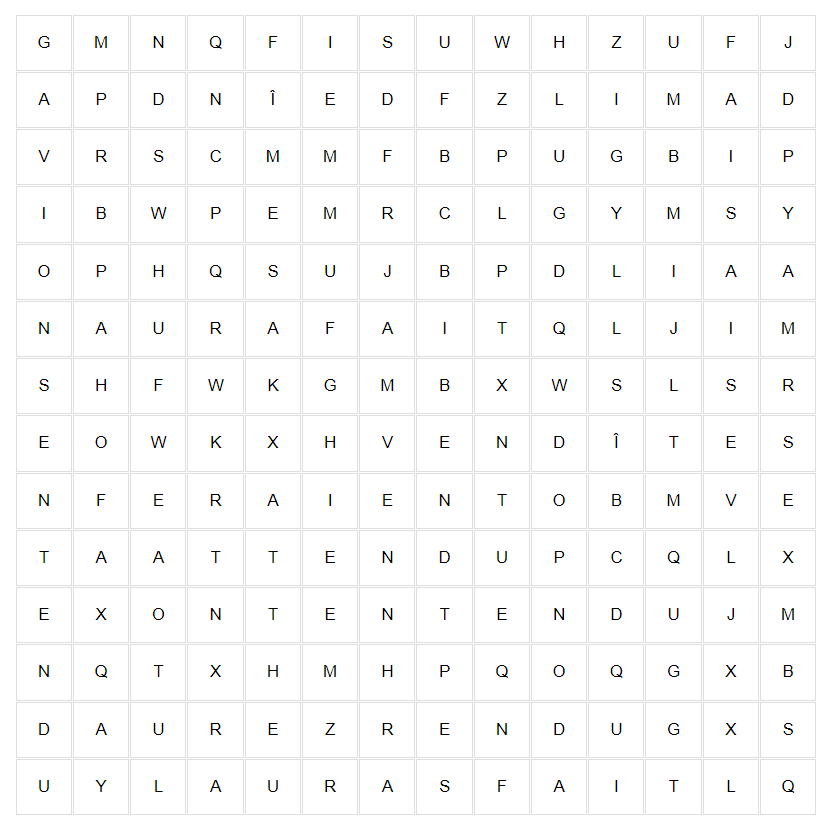 	entendre	faireO					O				O					O				O					O				O					O				O					O				Faire + entendreConjugue les verbes demandés. (10pts)faire, ind. plus-que-parfait	tu	avais faitrefaire, ind. futur simple	ils	referontparfaire, ind. futur antérieur	je	aurai parfaitdéfaire, imp. présent	(tu)	défaisfaire, cond. présent	vous	feriezentendre, ind. imparfait	nous	entendionsrendre, ind. présent	vous	rendezvendre, ind. passé composé	tu	as venduattendre, ind. passé simple	vous	attendîtesentendre, cond. présent	elle	entendraChoisis le bon temps et conjugue le verbe demandé. (10pts)Je lui (rendre) rendrai  son stylo seulement quand il m’auras rendu ma gomme !Nous ne nous (entendre) entendons pas toujours très bien, mais comme nous voulons réussir ce travail, nous faisons un effort.Vous (attendre) aviez attendu longtemps sous la pluie quand votre ami est finalement arrivé.Elles (faire) firent de leur mieux, pourtant, ce ne fut pas assez.Ne (refaire) refaites pas toujours les mêmes erreurs !Trouve et entoure (couleurs différentes) 5 conjugaisons du type « faire » et 5 conjugaisons du type « entendre » ; puis indique le temps et le pronom utilisés. (10pts)..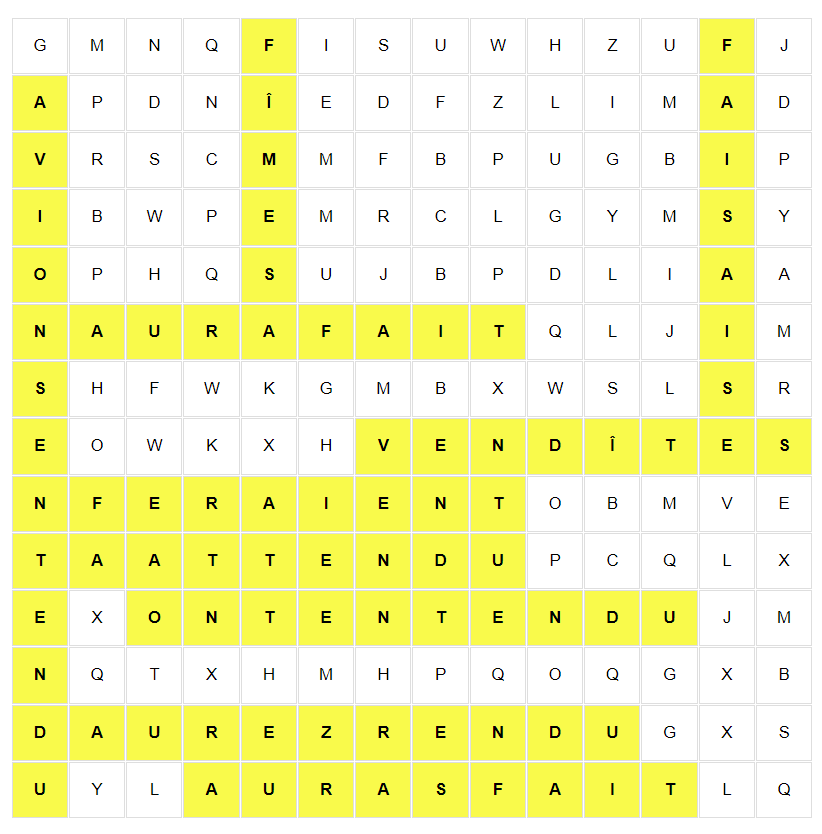 	entendre	faire	nous	PQP		nous	ind. passé simple	vous	ind. passé simple		je / tu	ind. imparfait	je	ind. futur antérieur		ils / elles	cond. présent	il / elle	ind. passé composé		ils / elles	ind. passé composé	vous	ind. futur antérieur		tu	ind. futur antérieurIntérêt au sujetLe sujet m’intéresse beaucoupLe sujet m’intéresse moyennementLe sujet ne m’intéresse pas ou peuPendant les leçonsJ’ai participé activement, pris des notes, posé des questionsJ’ai écouté et complété les fichesJe n’ai pas tjrs bien écouté, tous mes docs pas en ordrePour préparer le testJ’ai refait des ex., résumé, posé Q, sur plusieurs joursJ’ai relu mes documents 1 – 2 foisJe n’ai pas préparé le test à la maisonPendant le testJ’ai pris mon temps, bien lu les consignes, relu le testJe n’ai pas pu bien me concentrer (stress, fatigue, …)Je ne me suis pas donné bcp de peine, ai travaillé trop vite65.554.543.532.521.5130-2827-2625-2322-2120-1817-1615-1312-109-76-43-0Intérêt au sujetLe sujet m’intéresse beaucoupLe sujet m’intéresse moyennementLe sujet ne m’intéresse pas ou peuPendant les leçonsJ’ai participé activement, pris des notes, posé des questionsJ’ai écouté et complété les fichesJe n’ai pas tjrs bien écouté, tous mes docs pas en ordrePour préparer le testJ’ai refait des ex., résumé, posé Q, sur plusieurs joursJ’ai relu mes documents 1 – 2 foisJe n’ai pas préparé le test à la maisonPendant le testJ’ai pris mon temps, bien lu les consignes, relu le testJe n’ai pas pu bien me concentrer (stress, fatigue, …)Je ne me suis pas donné bcp de peine, ai travaillé trop vite65.554.543.532.521.5130-2827-2625-2322-2120-1817-1615-1312-109-76-43-0